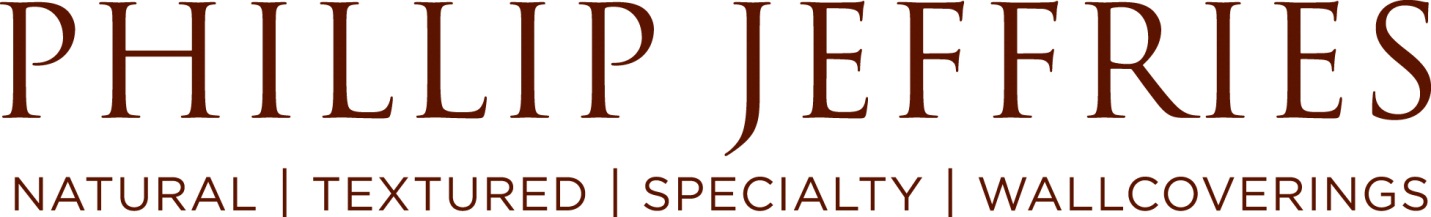 Customer Service RepresentativeDepartment:		UK CHA			Reports To:		UK Regional ManagerPost Date:		March 2019			Strata:			IIPhillip Jeffries is looking for a Customer Service Supervisor! Our Customer Service team aims to “WOW” our customers! We are searching for a customer-centric team player that is committed to providing the world’s best service and leadership for our UK team. This position will be located in our brand new offices in London.  Candidate must be willing to “get their hands dirty” in order to learn all facets of the operation.If you’re looking for a rapidly growing company that has the feel of a start-up and the foundation of an established business, Phillip Jeffries may be your next home!This position will report directly to the UK Regional ManagerWhat you will be doing:Customer ServiceOwn all Data Entry FunctionsEnter purchase ordersEnter sales ordersOwn all Order Shipment facilitation Release ordersCreate shipping documents (Customs & SLI)Create packing slipsTrack all shipments & provide details to CustomerTrain and Support the CHA and Sampling TeamOffer World Class Customer SupportBefore, during & after the point of sale (as needed)Ensure swift & win/win resolutions to any claimsAssist in Customer Follow upFollow up on memo ordersFollow up on all open reservesSales:Answer inbound sales calls and emails and input sample requests and order details into the computerized ordering systemProactively recognize cross selling opportunities, using product knowledge to offer similar patterns and designs to customers in order to increase revenueMake outbound calls to customers following sample requests in order to close sale or recommend alternative productsProcess paymentsMust have:Upbeat, energetic, can-do attitudeApproachableBeing able to work under pressureBeing able to monitor team workloadOutstanding communication skills, both verbal and writtenExcellent time management and follow up skillsAble to multitask and prioritizeAble to work in a fast-paced, team-oriented environmentProactive approach to problem solvingExcellent organizational skillsStrong attention to detailStrong computer skills including data management, Word and Excel2 years’ experience in customer service, sales support and/or retailKeen interest and appreciation for luxury products and interior designWhat’s in it for you:Unique culture that includes:Annual Spirit Week with a focus on our core values, team building and having fun!Employee-hosted Wow! Fun! Monthly parties (including scavenger hunts, team dinners, baseball games, etc.)Annual Holiday Party and PicnicCompetitive SalaryPaid HolidaysBonus ProgramPhillip Jeffries, the world’s leader in natural, textured and specialty wallcoverings, has been providing award winning designs to the architectural and interior design community for over 40 years.  With a diverse collection of product, Phillip Jeffries has provided luxury goods that grace the walls of properties such as the Wynn Hotel in Las Vegas and the Barney’s New York stores as well as luxurious homes throughout the world.To learn more about Phillip Jeffries, please visit us at www.phillipjeffries.com. 